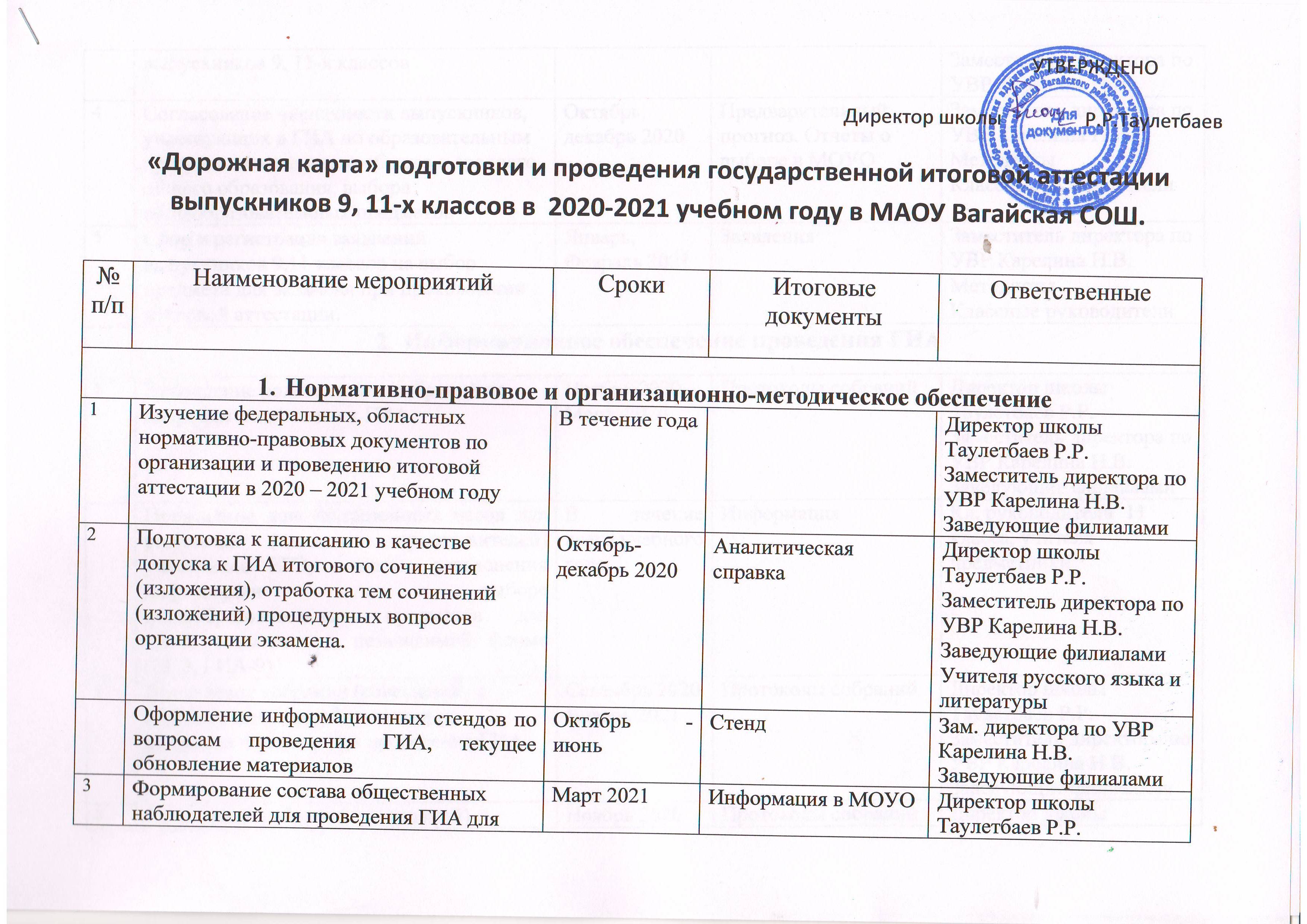 4Согласование численности выпускников, участвующих в ГИА по образовательным программам основного общего и среднего общего образования, выбора общеобразовательных предметовОктябрь, декабрь 2020Предварительный прогноз. Отчеты о выборе в МОУОЗаместитель директора по УВР Карелина Н.В.Методисты Классные руководители5Сбор и регистрация заявлений выпускников 9,11 классов на выбор предмета для экзамена при прохождении итоговой аттестации.Январь, Февраль 2021Заявления Заместитель директора по УВР Карелина Н.В.Методисты Классные руководителиИнформационное обеспечение проведения ГИАИнформационное обеспечение проведения ГИАИнформационное обеспечение проведения ГИАИнформационное обеспечение проведения ГИАИнформационное обеспечение проведения ГИА1Проведение родительских собраний по вопросам подготовки к ГИАНоябрь 2020Март  2020Протоколы собранийДиректор школы Таулетбаев Р.Р.Заместитель директора по УВР Карелина Н.В.Заведующие филиаламиПроведение консультационных часов для родителей (законных представителей) участников ЕГЭ, с целью разъяснения информации о выборе общеобразовательных предметов для сдачи экзаменов в независимой форме (ЕГЭ, ГИА-9)В течение всего учебного годаИнформация Кл. руководители  11 класса, учителя - предметники2Проведение собраний (совещаний) с педагогическими работниками по вопросам подготовки и проведения ГИА Сентябрь 2020Январь 2021Протоколы собранийДиректор школы Таулетбаев Р.Р.Заместитель директора по УВР Карелина Н.В.Заведующие филиалами3Проведение собраний (совещаний) с выпускниками по вопросам подготовки и проведения ГИА Ноябрь 2020Апрель 2021Протоколы собранийДиректор школы Таулетбаев Р.Р.Заместитель директора по УВР Карелина Н.В.Заведующие филиалами классные руководители4Проведение инструктивных мероприятий по информированию участников ГИАВ течение годаПамятка для родителей и выпускниковДиректор школы Таулетбаев Р.Р.Заместитель директора по УВР Карелина Н.В.Методисты 5Публикация на официальном сайте школы информации о сроках проведения ГИА, о сроках и местах подачи заявлений на ОГЭ,ЕГЭ.ГВЭ,  о сроках, местах и порядке подачи и рассмотрения аппеляций, о сроках, местах и порядке информирования о результатах ГИАВ соответствии с нормативными документамиИнформационные письма, памяткиДиректор школы Таулетбаев Р.Р.Заместитель директора по УВР Карелина Н.В6Оформление в кабинетах уголков по подготовке к экзаменам.Ноябрь 2020Информация Заместитель директора по УВР Карелина Н.В., Методисты учителя-предметникиКадровое обеспечение организации и проведения ГИАКадровое обеспечение организации и проведения ГИАКадровое обеспечение организации и проведения ГИАКадровое обеспечение организации и проведения ГИАКадровое обеспечение организации и проведения ГИА1Участие педагогов в семинарах РМО, тьюторских курсах.В течение годаИнформация на ШМОЗаместитель директора по УВР Карелина Н.В., Заведующие филиаламиучителя-предметники2Участие в работе ШМО по вопросам подготовки и проведения ГИАВ течение годаПротоколы ШМОЗаместитель директора по УВР Карелина Н.В., Заведующие филиаламируководители ШМО, учителя-предметникиДиагностика учебных достижений обучающихсяДиагностика учебных достижений обучающихсяДиагностика учебных достижений обучающихсяДиагностика учебных достижений обучающихсяДиагностика учебных достижений обучающихся1Проведение ВПР (9 класс)сентябрь 2020Анализ результатовЗаместитель директора по УВР Карелина Н.В., Заведующие филиаламиучителя-предметники2Проведение мероприятий РОКО. октябрь, декабрь 2020Анализ результатовЗаместитель директора по УВР Карелина Н.В., Заведующие филиаламиучителя-предметники3Организация и проведение диагностических и тренировочных работ для выпускников 9, 11-х классов при подготовке к ЕГЭ и ОГЭВ течение годаПротоколы результатов, анализЗаместитель директора по УВР Карелина Н.В., Методисты учителя-предметники4Организация и проведение еженедельных консультаций для подготовки к ГИА в 9, 11-х классахВ течение годаРасписание консультацийЗаместитель директора по УВР Карелина Н.В., Заведующие филиаламиучителя-предметники5Изучение индивидуальных особенностей обучающихся  с целью выработки стратегии психологического сопровождения обучающихся в процессе подготовки к итоговой аттестацииВ течение годаИтоги диагностикиЗаместитель директора по УВР Карелина Н.В., педагог-психолог6Итоговое сочинение в 11-х классах02.12.2020, 03.02.2021,05.05.2021Протоколы Заместитель директора по УВР Карелина Н.В., Заведующие филиаламиУчителя русского языка и литературы7Итоговое собеседование в 9-х классах10.02. 2021, 10.03.2021, 17.05. 2021ПротоколыЗаместитель директора по УВР Карелина Н.В., Заведующие филиаламиУчителя русского языка и литературы8Проверка электронных журналов 9,11 классов. Цель: выполнение учебных программ, практической части программ, объективность выставления итоговых оценок.Декабрь 2020, март, май 2021Аналитическая справкаЗаместитель директора по УВР Карелина Н.В.Заведующие филиаламиПодведение итогов, анализ ГИА в 2020-2021 учебном годуПодведение итогов, анализ ГИА в 2020-2021 учебном годуПодведение итогов, анализ ГИА в 2020-2021 учебном годуПодведение итогов, анализ ГИА в 2020-2021 учебном годуПодведение итогов, анализ ГИА в 2020-2021 учебном году1Анализ результатов ГИА, формирование отчета о проведении ГИАИюнь-сентябрь 2021Аналитическая справкаЗаместитель директора по УВР Карелина Н.В., Заведующие филиаламиучителя-предметники2Совещание с педагогическими работниками по итогам проведения ГИАСентябрь 2021Протокол Директор школы Талетбаев Р.Р.Заместитель директора по УВР Карелина Н.В.Заведующие филиалами